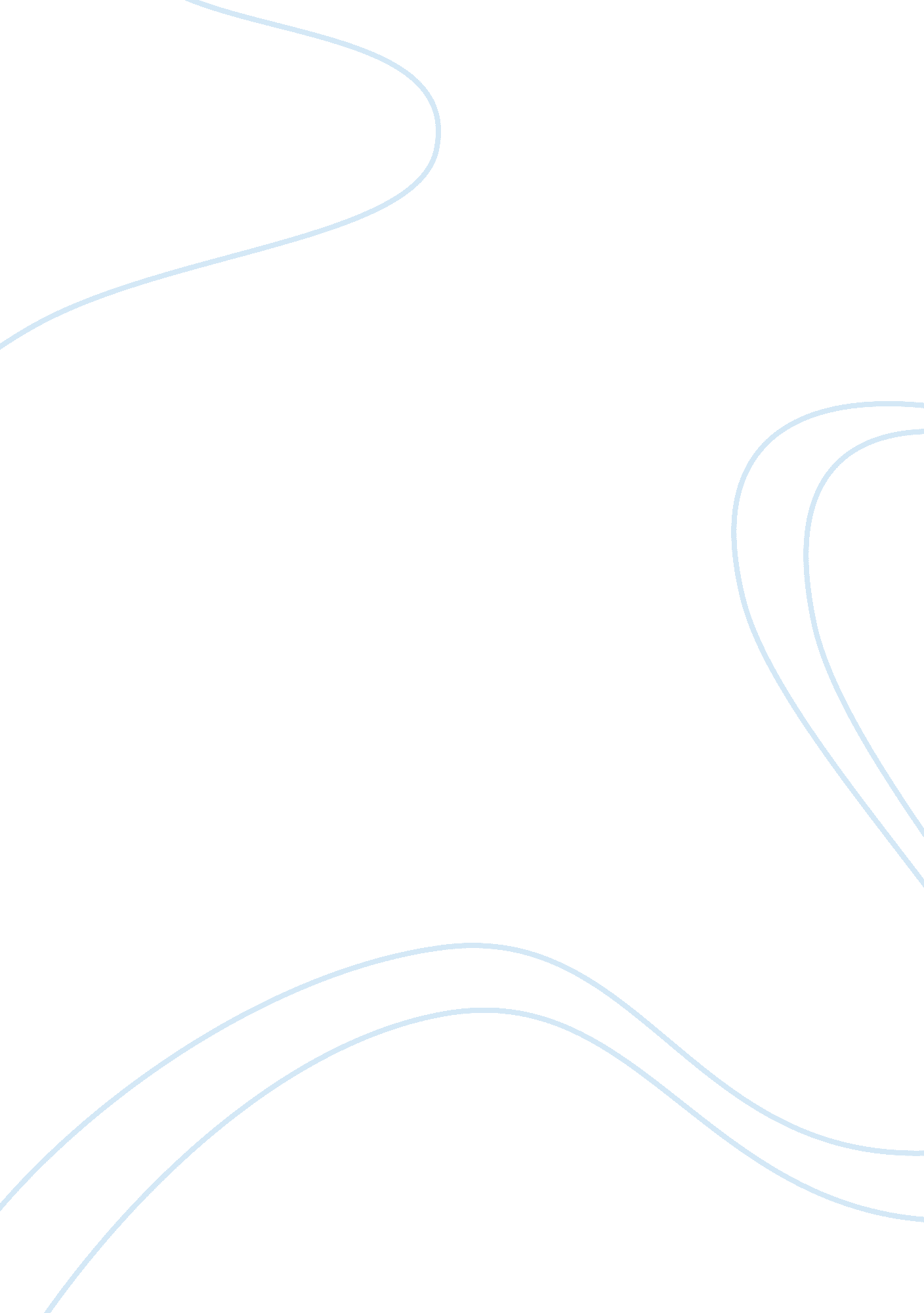 Some questions about the artArt & Culture, Artists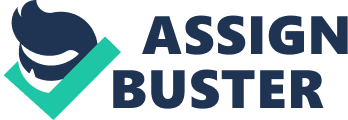 The Rear Window A film auteur can be described as the of the film. This is someone who directs a film while at thesame time can write it. It is often a director and writer of a more personal and unique style of films. This person is able to retain a creative control through a body of work and uses a series of stylistic and themes that make the film recognizable (Modleski and Tania 26). 
. Genre is a way of expressing something in a characteristic of a specific person. It is used to describe the category in which an artistic work fits. The Rear Window is in thriller genre since it revolves around suspense and anticipation. The protagonists in this film are left to rely on their minds in solving the situation. The movie is all about relationship, which comes out as the prominent theme. Relationship between Jeff and Lisa is featured. Marriage theme is also featured whereby by the newly wedded couple shift to a new apartment. 
On approaching a film, we can consider such perspectives like themes, which explain what the movie is all about. Character traits of the casts are also analyzed to identify their roles within the film. Feminist perspective has been used to explain the Rear Window in a criticism on whether women in the movie have their points of view validated since they are explained as being used as objects of the male (Modleski and Tania 34). 
This movie has still maintained its ability to create fear and tension in an audience despite that it is close to sixty years old. When Thorwald attacks Lisa in his house, the audience is caught with fear and much tension as they watch the reactions of Jeff. 
Sigmund Freud was the father of psychoanalysis. He was a physiologist, psychologist, and influential thinker. All psychoanalytical concepts in the Rear Window are based on his work. Such concepts like; ego, repression, the stages of psychosexual development and family romance among others are borrowed for the works of Sigmund Freud. 
Work cited 
Modleski, Tania. The Women Who Knew Too Much: Hitchcock and Feminist Theory. New York: Routledge, 1989. Print. 